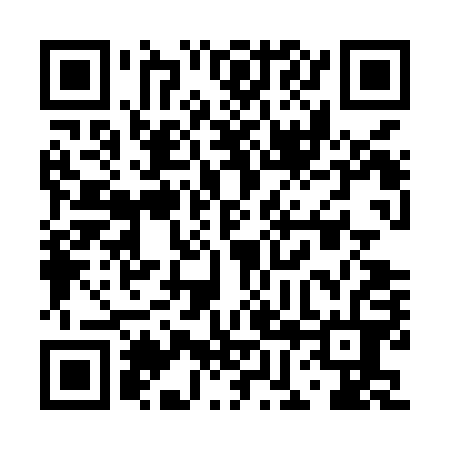 Prayer times for Tajjiakhata, BangladeshWed 1 May 2024 - Fri 31 May 2024High Latitude Method: NonePrayer Calculation Method: University of Islamic SciencesAsar Calculation Method: ShafiPrayer times provided by https://www.salahtimes.comDateDayFajrSunriseDhuhrAsrMaghribIsha1Wed4:025:2111:493:116:187:372Thu4:015:2111:493:106:187:383Fri4:015:2011:493:106:197:384Sat4:005:1911:493:106:197:395Sun3:595:1911:493:096:207:396Mon3:585:1811:493:096:207:407Tue3:585:1811:493:096:207:418Wed3:575:1711:493:086:217:419Thu3:565:1711:493:086:217:4210Fri3:555:1611:493:086:227:4211Sat3:555:1611:493:076:227:4312Sun3:545:1511:493:076:237:4413Mon3:545:1511:493:076:237:4414Tue3:535:1411:493:076:237:4515Wed3:525:1411:493:066:247:4516Thu3:525:1311:493:066:247:4617Fri3:515:1311:493:066:257:4718Sat3:515:1311:493:066:257:4719Sun3:505:1211:493:056:267:4820Mon3:505:1211:493:056:267:4821Tue3:495:1211:493:056:267:4922Wed3:495:1111:493:056:277:5023Thu3:485:1111:493:056:277:5024Fri3:485:1111:493:046:287:5125Sat3:475:1111:493:046:287:5126Sun3:475:1011:493:046:297:5227Mon3:475:1011:503:046:297:5328Tue3:465:1011:503:046:297:5329Wed3:465:1011:503:056:307:5430Thu3:465:1011:503:056:307:5431Fri3:455:1011:503:066:317:55